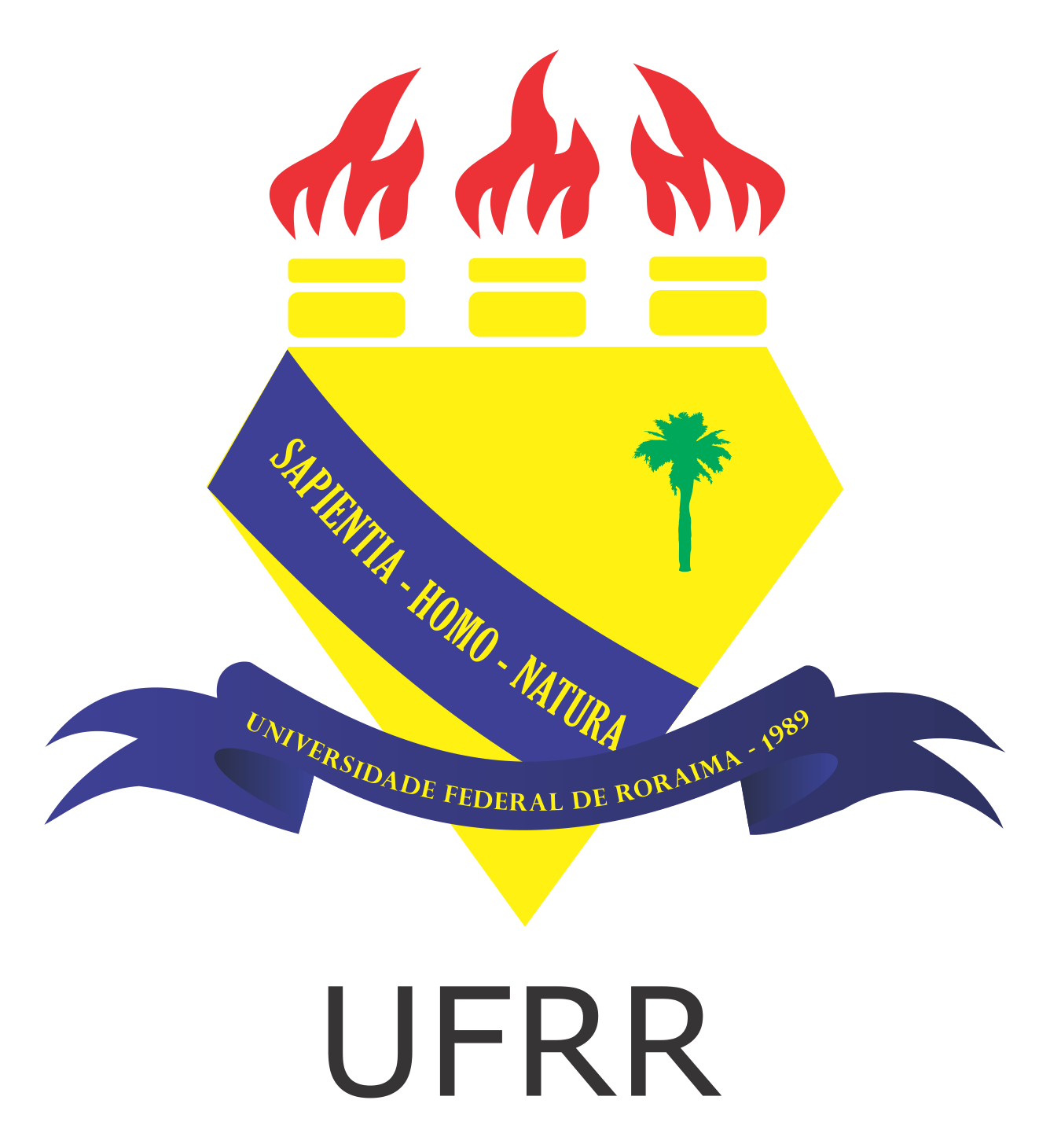 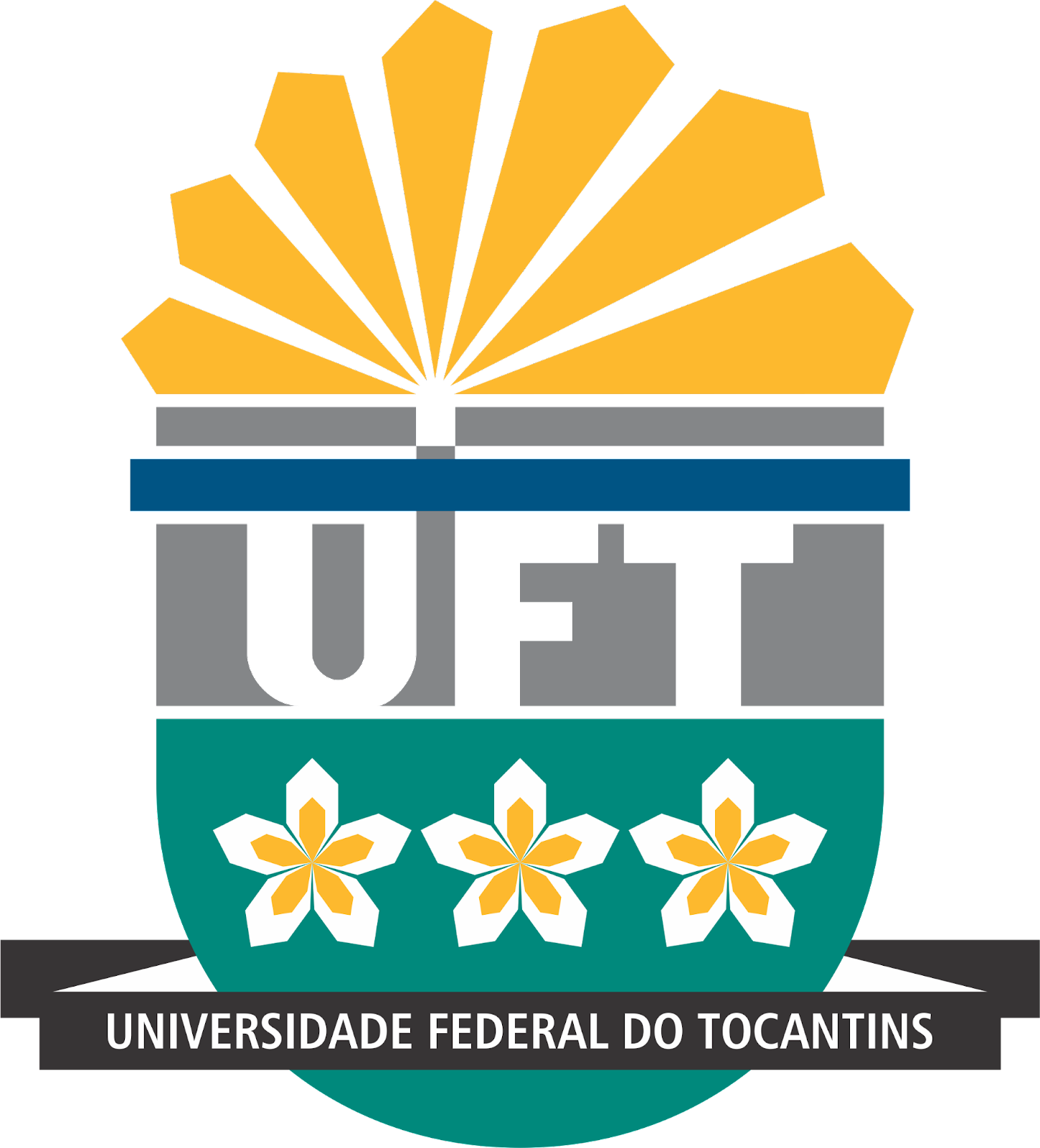 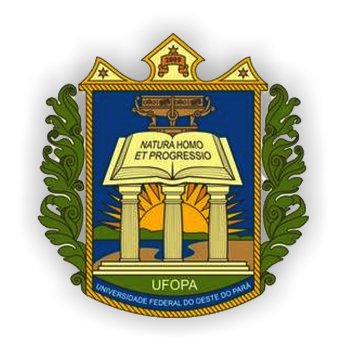 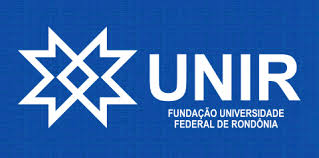 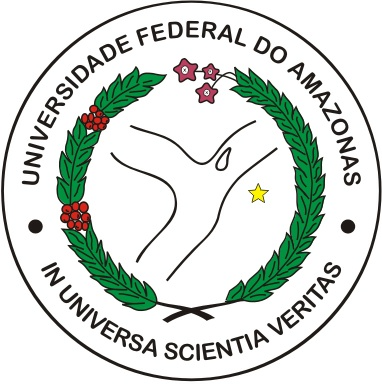 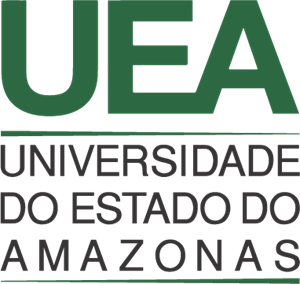 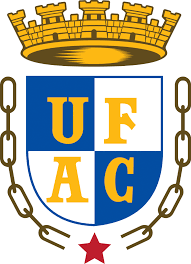 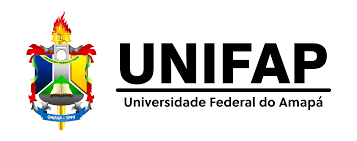 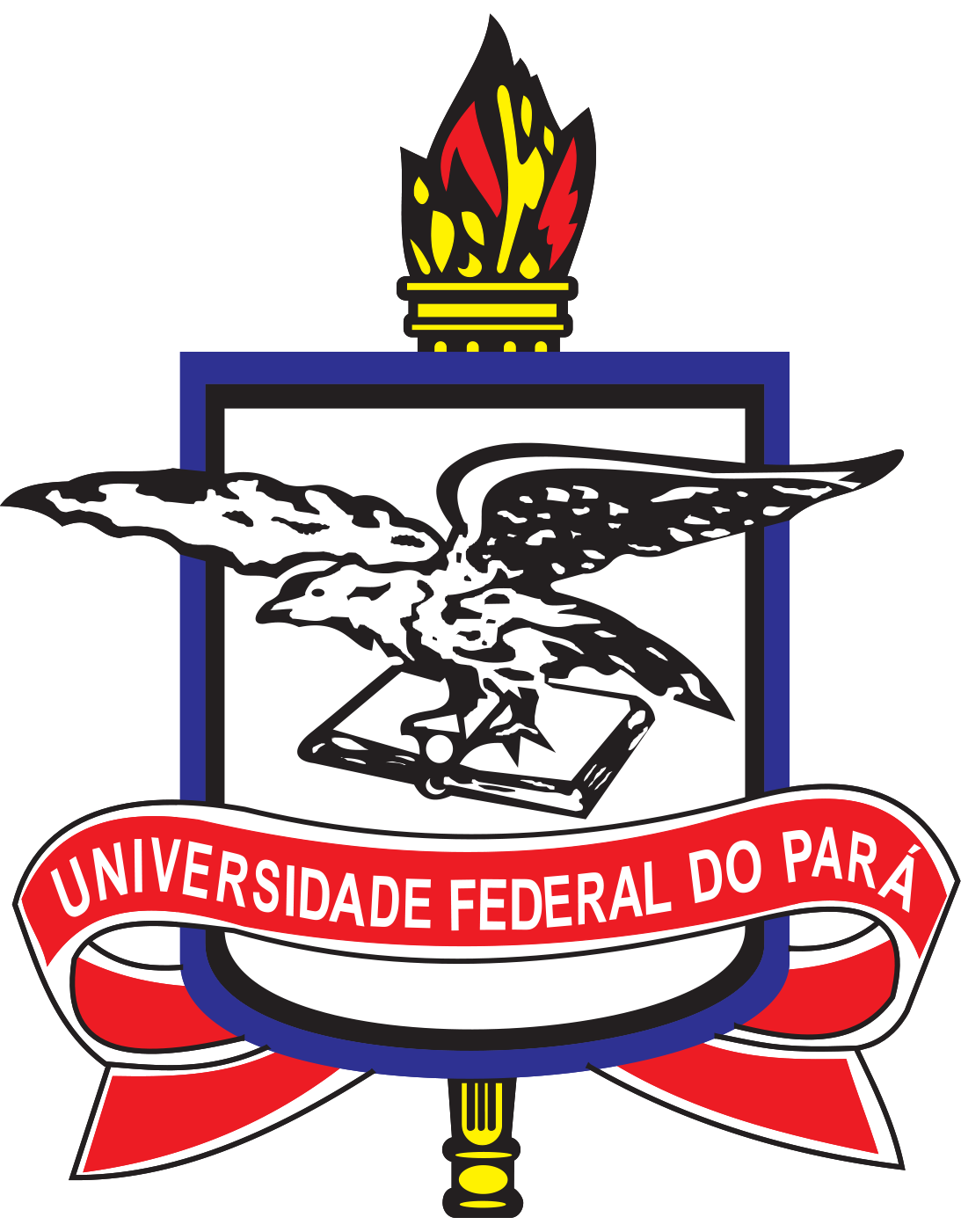 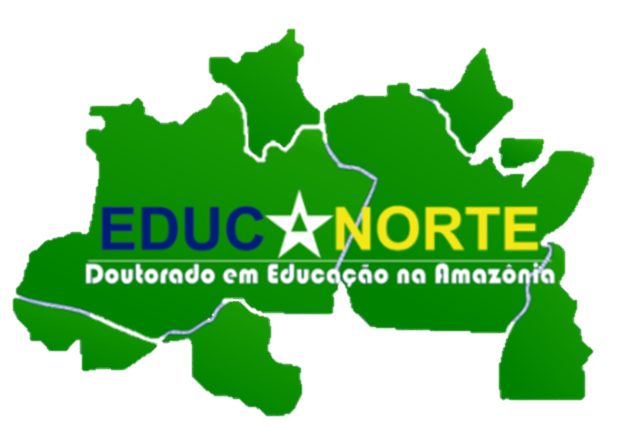 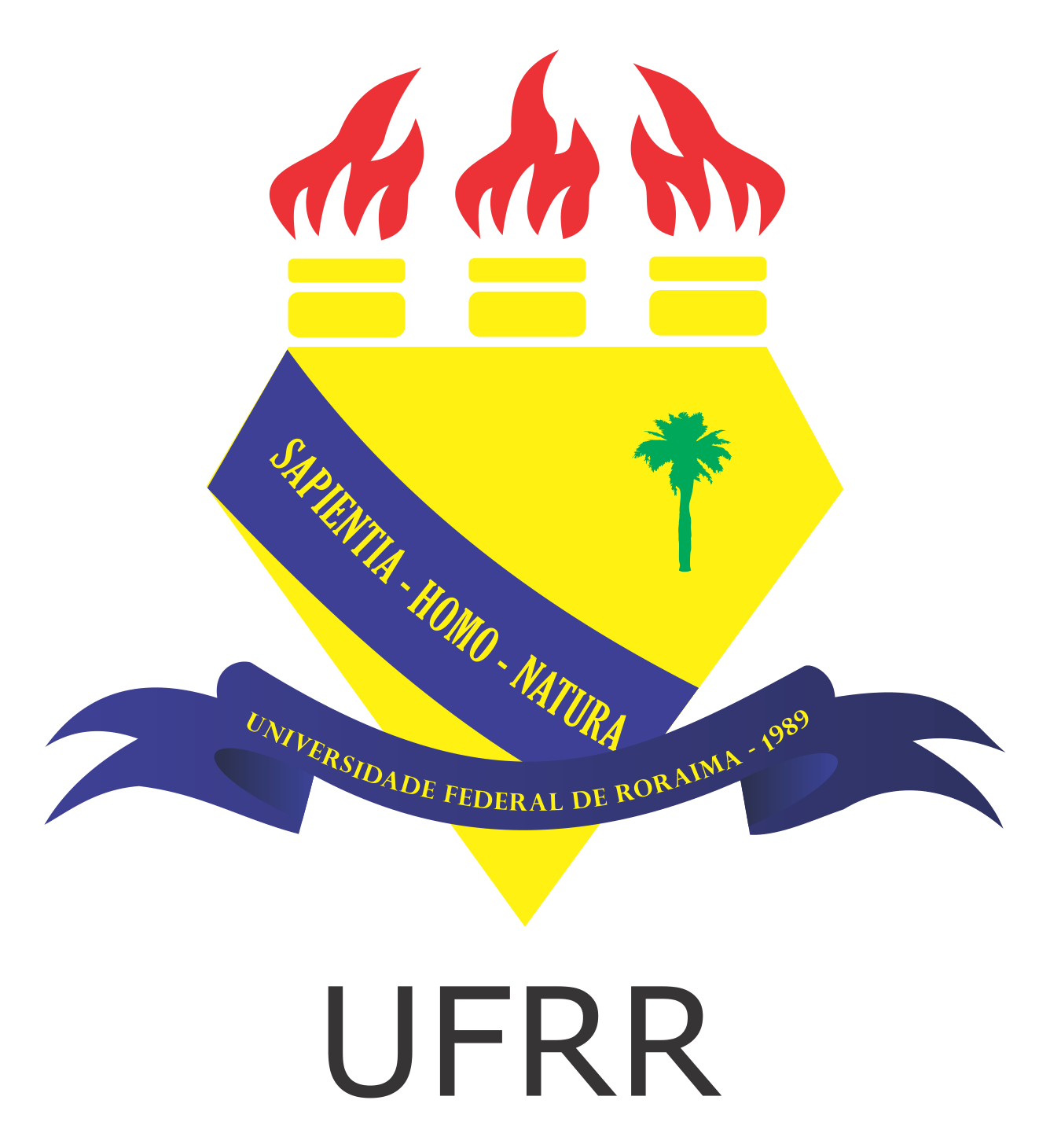 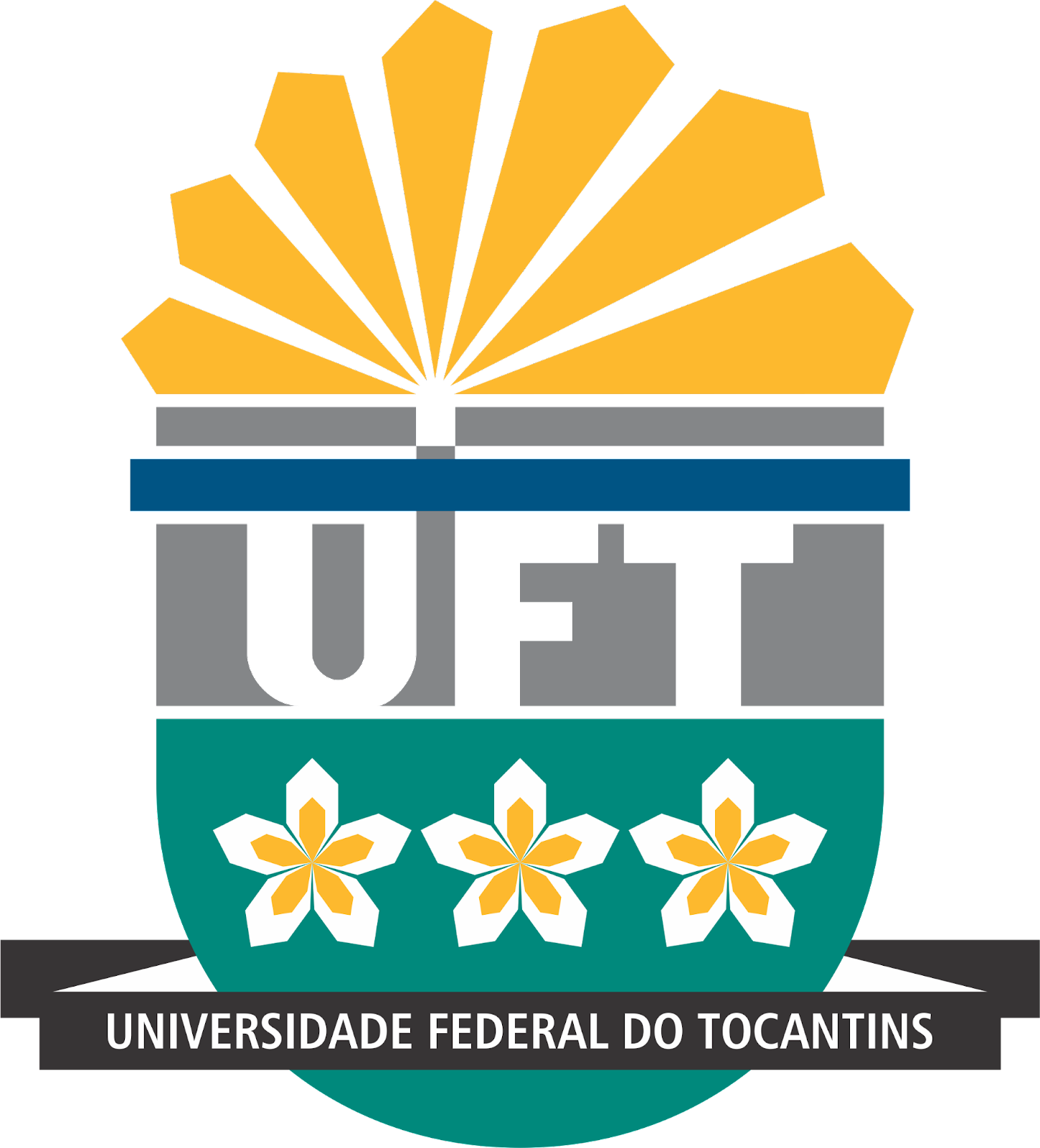 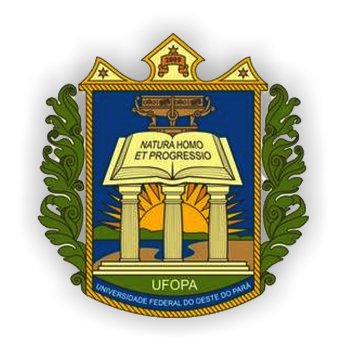 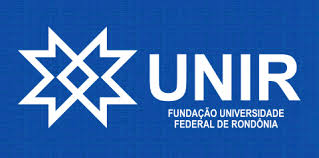 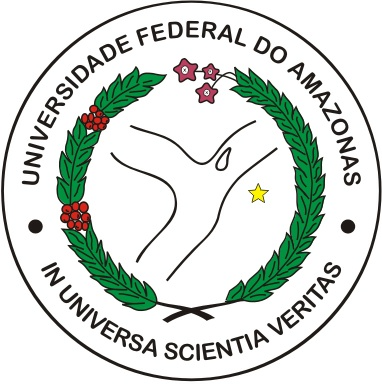 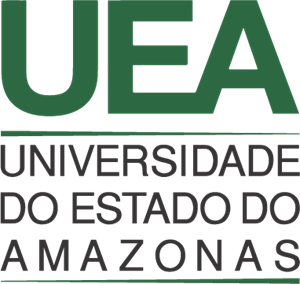 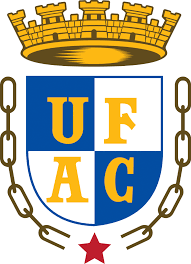 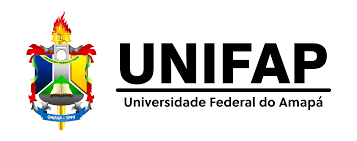 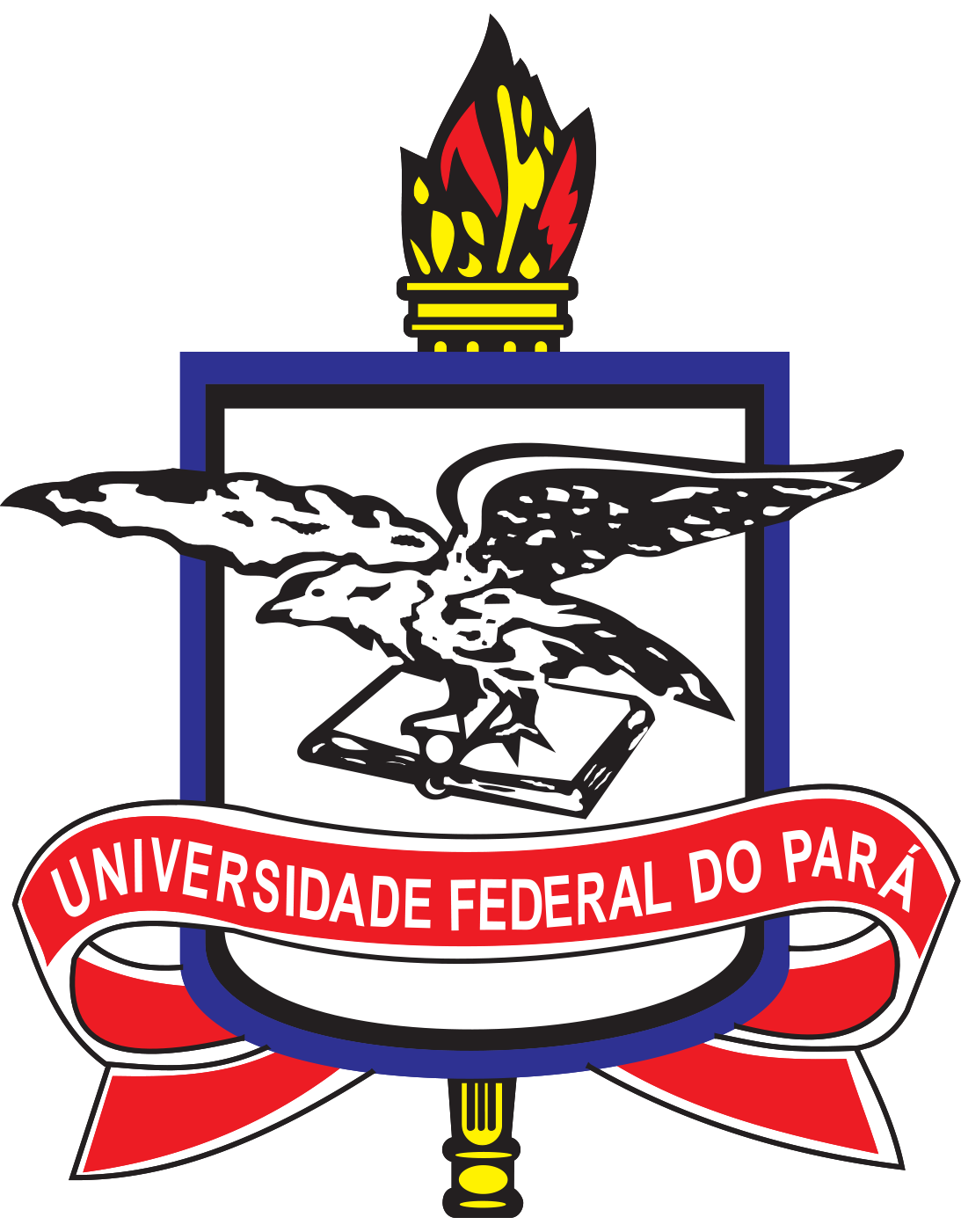 FORMULÁRIO DE SOLICITAÇÃO DE AGENDAMENTO DE BANCA DE EXAME DE DEFESAPOLO:Senhor(a) Coordenador(a),Solicito de V.S.a as providências para a constituição da Comissão Examinadora que procederá Exame de Defesa de Tese Doutorado do(a) orientando(a) xxxxxxxxxxxxxxxxxxxxxx, cujo relatório total de pesquisa se intitula:xxxxxxxxxxxxxxxxxxxxxxxxxxx.Informo que o(a) discente já integralizou o total de créditos, inclusive  tendo creditado o exame de proficiência em língua estrangeira.Sugiro a lista dos docentes abaixo relacionados para compor a referida Comissão Examinadora, bem como proponho que o exame em questão se realize  no dia xxxx, às xx horas.Membros Titulares:Membros Suplentes:Dados dos examinadores (as) externos:Prof.(a) Dr.(a)Belém,	/	/	. 	.Homologado na reunião do Colegiado em	/	/	. Visto do(a) Coordenador(a):  				Lista de conferência da Secretaria do Programa:( ) Conferência da integralização dos créditos( ) Preparação da documentação (ata e declarações) ( ) Divulgação da banca( ) Definição do local: Videoconferência( ) Link de acesso remoto ao evento (Videoconferência): xxxxxxxxxxNomeCPFInstituição/ProgramaNomeCPFInstituição/ProgramaTelefones:Maior titulação: